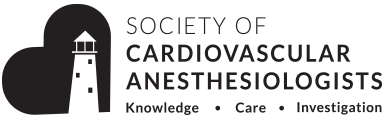 NEWS FROM THE ECHO WEEK PROGRAM PLANNING COMMITTEEPOSTED NOVEMBER 2023Board Action Request• Action / Request 1: For 2023 Echo Week returned to an in-person meeting with a live-stream for virtual attendees. This abridged format allowed for a focus on the more state of the art and clinical decision making, however has required the separation of the board review content to a separate offering in June Echo Board Review. It remains in the opinion of the Echo program committee that a return to a full 5-day meeting with a re-incorporation of Board Review would be sub-optimal. The Echo Program Committee has considered and approved an extension to a 3.5 day meeting for SCA Echo 2024, as this will facilitate shorter conference days and the option of additional sessions which have not been covered in the abridged format.  While the name of the conference has changed with the approval of the Board of Directors to SCA Echo, we would like to restate our proposal of instituting a series of webinars with topics on echo for an SCA Echo presence in all four quarters of the year: SCA Echo in the first quarter, SCA Echo Board Review in the second quarter and SCA Echo Webinars in the third and fourth quarters.  We propose that the educational content and delivery of these platforms falls on the SCA Echo program committee and that specific members of the committee will be identified to deliver on these products. Summary of Group Meeting 1: Date: 05/07/2023New committee member introduction. Review of SCA EchoWEEK 2023 registration for in person and virtual which met projections. Review of proposed preliminary schedule for SCA Echo 2024 . Outline of prioritized session and lecture topics. Entire committee solicited for session ideas and specific lecture titles and speakers. Discussion was made with regards to consideration for alternative venues for 2025 given long history in Atlanta and no longer being constrained by requirements to store pig hearts previously used by attendees for dissection. The Veritas team will be looking into possible alternative venues. So far, no venues have been identified that would satisfy criteria and would be viable alternatives for Atlanta. Dr Aiden Sharkey has taken the lead in SCA Echo Board Review scheduled for June 3rd - 4th 2023. Discussion was made of the potential for SCA Echo Webinars for 3rd and 4th quarters 2023.Upcoming Event:Echo Board Exam Review CourseDates: June 3rd and 4th, 2023CME hours: 10 hoursFaculty: 7 (2 female:5 male)Cost structure Board Review: Echoweek 2023 participants qualify for a $100 discount at registration.COLLABORATION3 Faculty for the Structural Heart Disease Symposium were cardiologists recommended/placed by ASE leadership for Echoweek 2023 as part of continuation of the ASE @ SCA program.  The Echoweek Program Committee remains committed to continue the relationship with ASE@Echoweek and plans for multiple multidisciplinary panels for EchoWEEKend 2024. FUTURE PROJECTS- SCA Echo 2024The Echo Program Committee is committed to an in-person meeting (with a hybrid virtual livestream) at Loews Atlanta February 15th-18th.  The meeting will start Thursday afternoon at 1 pm and end Sunday at noon 12:30 pm. We will continue with the “learning from the expert” which is a hybrid of the hands-on workshop allowing for direct on-platform demonstration by faculty.  Continuing on the success of previous meetings, we will continue to prioritize multidisciplinary panels, with a strong focus on clinical dilemmas and real-world examples of challenges or complications.  The “learning from the experts” will not be streamed live or recorded. Agenda has been finalized, and registration will open soon. We are planning on continuing the collaboration with ASE and include 3 cardiologists in the program. POSTED JUNE 2023We would like to propose the brand of "SCA Echo” which would offer educational content to the membership Quarterly.  Namely, SCA EchoWEEKend in the first quarter, SCA Echo Board Review in the second quarter and SCA Echo Webinars in the third and fourth quarters.  We propose that the educational content and delivery of these platforms falls on the EchoWeek program committee and that specific members of the committee will be identified to deliver on these products.Summary of Group Meeting 1: Date: 2/17/2023•	New committee member introduction. Review of SCAEchoWEEK 2023 registration for in person and virtual which met projections. Review of format of EchoWEEKend 2023 and proposed changes for 2024. Outline of prioritized session and lecture topics. Entire committee solicited for session ideas and specific lecture titles and speakers with plan for finalization of EchoWEEKend program at the SCA Annual Meeting in Portland.•	Discussion was made with regards to consideration for alternative venues for 2025 given long history in Atlanta and no longer being constrained by requirements to store pig hearts previously used by attendees for dissection. The Veritas team will be looking into possible alternative venues. •	Dr Aiden Sharkey will be taking the lead in SCA Echo Board Review scheduled for June 3rd - 4th 2023•	Discussion was made of the potential for SCA Echo Webinars for 3rd and 4th quarters 2023COLLABORATION3 Faculty for the Structural Heart Disease Symposium were cardiologists recommended/placed by ASE leadership for Echoweek 2023 as part of continuation of the ASE @ SCA program.  The Echoweek Program Committee remains committed to continue the relationship with ASE@Echoweek and plans for multiple multidisciplinary panels for EchoWEEKend 2024. FUTURE PROJECTSThe Echoweek Program Committee is committed to an in-person meeting (with a hybrid virtual livestream) at Loews Atlanta February 16th-18th.  We will continue with the “learning from the expert” which is a hybrid of the hands-on workshop allowing for direct on-platform demonstration by faculty.  Continuing on the success of previous meetings, we will continue to prioritize multidisciplinary panels, with a strong focus on clinical dilemmas and real-world examples of challenges or complications.POSTED NOVEMBER 2022Summary of Group Meeting 1: 5/15/2022New committee member introduction. Review of format of EchoWEEK 2023. Outline of prioritized session and lecture topics. Entire committee solicited for session ideas and specific lecture titles and speakers.COLLABORATION2 Faculty for the Structural Heart Disease Symposium were cardiologists recommended/placed by ASE leadership for Echoweek 2022 as part of continuation of the ASE @ SCA program.  The Echoweek Program Committee remains committed to continue the relationship with ASE@Echoweek and has multiple multidisciplinary panels planned for EchoWeek 2023.POSTED JUNE 2022Echoweek 2022 occurred virtually on 18th -20th 2022. This was a change made from the planned hybrid meeting in light of the omicron surge and concern for faculty, attendees and quality of the meeting.Highlights of the meeting are as follows:Registrants/Attendees: 451 Number of countries represented: 21 (Australia>Canada>United Kingdom>Korea) Number of Echoweek Faculty: 33Gender Composition of Echoweek Faculty: 14 Females / 19 Males (42% Female/58% Male)Number of Underrepresented Minority Faculty: 4 (12%)Number of all male panels – 0%Number of panels with representation of both males and females as moderators/speakers: 100% Core Series CME Hours: 11.5Interactive Series CME Hours: 19 hoursTotal Echoweek Series Hours: 30.5 hoursUpcoming Event:Echo Board Exam Review CourseDates: June 18th and 19th, 2022CME hours: 13 hoursFaculty: 8 (3 female:5 male)Cost structure Board Review:Member Physician $400 (nonmember $500)Member Fellow/Resident $200 (nonmember $300)Echoweek 2021 participants qualify for a $100 discount at registration.COLLABORATION2 Faculty for the Structural Heart Disease Symposium were cardiologist recommended/placed by ASE leadership for Echoweek 2022 as part of continuation of the ASE @ SCA program.  Echoweek Planning Committee remains committed to continue the relationship with ASE@Echoweek and to build multidisciplinary panels to foster future multidisciplinary collaboration.FUTURE PROJECTSEchoweek Program Planning Committee meeting is planned for Sunday May 15th 2021, to discuss structure and format for Echoweek 2023.  The Echoweek Program Committee is committed to an in-person meeting (with a hybrid virtual livestream) at Loews Atlanta February 17th-19th due to preexisting contract.  The final schedule remains to be determined however, there remains a commitment to continuation of the core on demand series with lectures periodically updated. For in-person attendees, the return of workshops in the morning between 7 am and 10 am will allow for the return of hands and interactive sessions with faculty. The interactive meeting will be livestreamed for those not able to attend in person. Based on feedback from past two meetings will continue to prioritize multidisciplinary panels, with a strong focus on clinical dilemmas and real-world examples of challenges or complications. POSTED OCTOBER 2021DESCRIPTION & GOALSEcho Week 2021 occurred virtually on February 26th - 28th 2021.  This meeting was the SCA first all virtual meeting as well as the first meeting conducted by Veritas management company. Highlights of the meeting are as follows:Registrants/Attendees Echo Week 2021: 791 (Budgeted 672) Variance +119 individuals Registrants/Attendees Echo Board Review 2021: 228 Registrants (156 had attended Echo Week (68%) / 72 for Board Review Only) COLLABORATIONAt Echo Week 2021- Weyman Lecture - ASE President Dr. Judy Hung.  3 Faculty for the Structural Heart Disease Symposium recommended/placed by ASE leadership in 2019 for Echo Week 2020.
In 2021, Two SCA speakers (Mahmood/Shernan) will present at Echo Florida October 2021 as part of preexisting reciprocal arrangement of SCA @ ASE program.In 2022, will continue ASE@SCA at Echoweek2022, awaiting word on ASE sponsored reception at Echo Week 2022FUTURE PROJECTSEcho Week 2022:  February 18- February 22, 2022Live Meeting with Streaming Option:  Loews Atlanta  Unique Offerings: Deep Dive Track for attendees at the live event only, every morning and evening; Clinical Decision Making and Dilemma Based Symposium Structure; Structural Heart (ASE@SCA), Transplant and MCS and State of the Art Symposiums also featured; MOCA and Patient Safety Credit designation17.5 hrs of Virtual CME, Plus Core Series; 25 hrs of In-Person CMEPOSTED JUNE 2021Echo Week 2021 occurred virtually on February 26th-28th 2021.  This meeting was the SCA first all virtual meeting as well as the first meeting conducted by Veritas Association Management Company.Highlights of the meeting are as follows:Number of countries represented: 36Number of Echo Week Faculty: 45Gender Composition of Echo Week Faculty: 21 Females / 24 Males (46% Female/54% Male)Number of Underrepresented Minority Faculty: 4 (9%)Number of all male panels – 0% (0/20)Number of panels with representation of both males and females as moderators and speakers: 100% (20/20).Core Series CME Hours: 9 hoursInteractive Series CME Hours: 19.75 hoursTotal Echo Week Series Hours: 28.75 hoursAt Echo Week 2021- Weyman Lecture was given by ASE President Dr. Judy Hung.  3 Faculty for the Structural Heart Disease Symposium were cardiologist recommended/placed by ASE leadership in 2019 for Echo Week 2020 as part of initial ASE @ SCA program. In 2021, two SCA speakers will present at Echo Florida proposed for fall 2021 as part of preexisting reciprocal arrangement of SCA @ ASE program. Echo Week Planning Committee would like to focus moving forward on a relationship with ASE@Echoweek and vice versa to build multidisciplinary panels. Echo Week continues to explore MOCA and Patient Safety Credit designation.